Nombre: _______________________Español 1 Descubre 1 Lección 2: En La Clase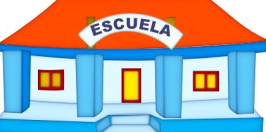 Check off what you can do after completing this chapter:Say what classes you takeSay what activities you like and don’t likeAsk questions about other people’s likes and dislikesDescribe the location of people and thingsTell timeSay what you and others do using –AR verb conjugationsLa escuela (school)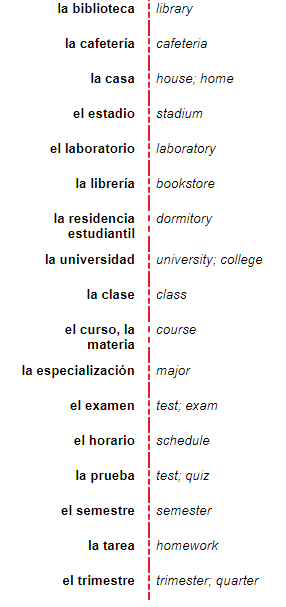 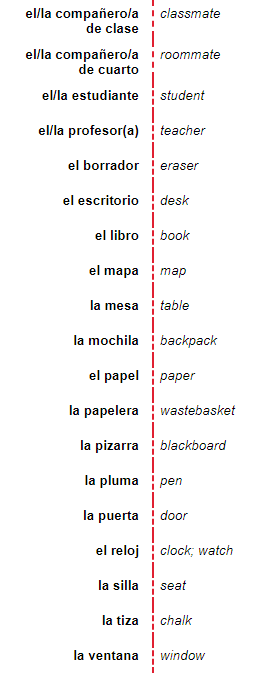 Las materias (subjects)			  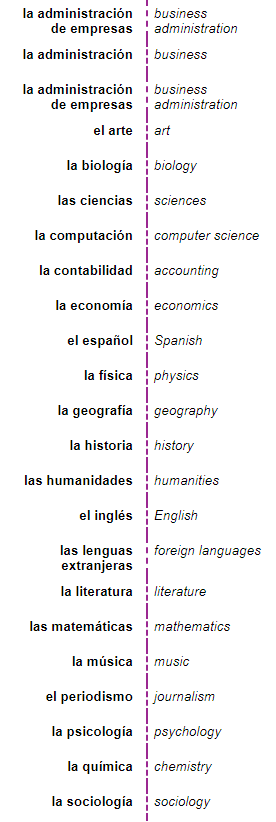 el almuerzo……………………………….. lunchla clase ……………………………….. the classla educación física………………………………..gymlos estudios sociales………………………………..social studies	C.Prepositions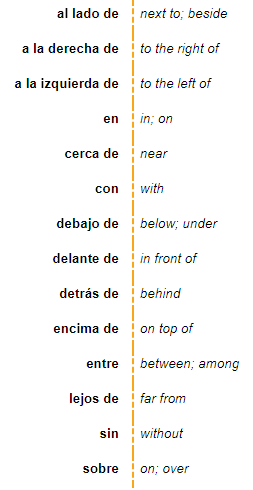 D.Verbos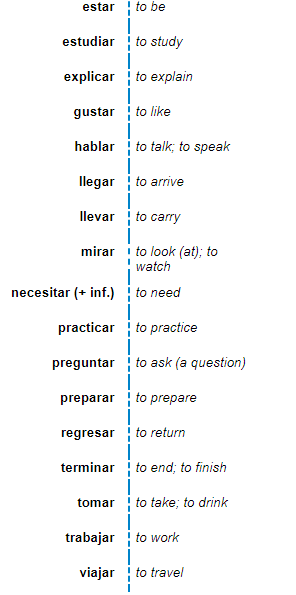 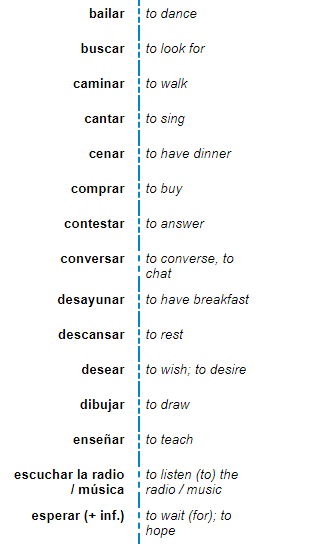 E.Question words (interrogativas)(Sing to the tune of Jingle Bells)¿Por qué? Why,
¿Cuándo? When,
¿Qué? What , ¿Dónde? Where,
¿Cuánto? How much, ¿Cómo? How,
y ¿Quién? means who,
is there ¿HAY?(verse tune)¿Adónde? Means to where¿Cuál? Is which one¿Cuántos? Means how many tooNow isn’t Spanish Fun! Hey!F.Telling time and discussing schedules¿A qué hora (es)...? ………………………………..At what time (is something occurring)) . . . ?(for events and classes, etc)¿Qué hora es? ……………………………….. What time is it?(RIGHT NOW)A la(s)... ……………………………….. At . . . o’clock.(to talk about when an event occurs) Son las..………………………………... It is . . . o’clock (for any time except for 1 o’clock)Es la una..………………………………... It is one o’clock.de la mañana……………………………….. in the morning (with a time)de la tarde ………………………………..in the afternoon (with a time)de la noche……………………………….. at night (with a time)la hora……………………………….. hour; timeel horario ………………………………..schedulemenos ………………………………..to, before (telling time)el minuto……………………………….. minute...y cuarto……………………………….. quarter past...y (diez) ……………………………….. (ten) past...y media……………………………….. half pastpor la mañana ………………………………..in the morning (no time mentioned)por la tarde……………………………….. in the afternoon (no time mentioned)por la noche……………………………….. at night (no time mentioned)G. Los números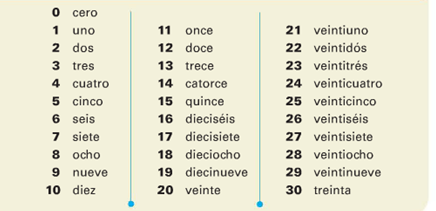 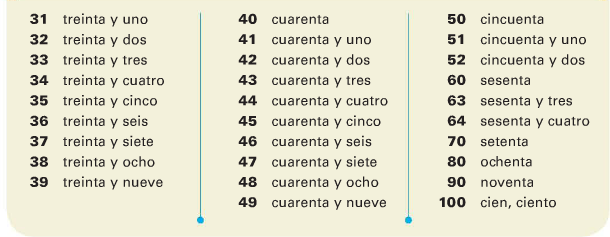 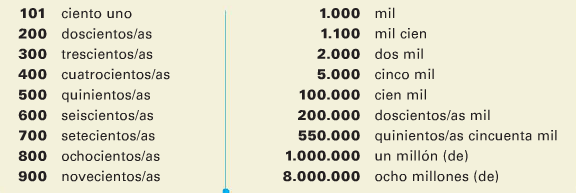 TELLING TIME Useful expressions:		     and, plus = y				minus = menos		     15 minutes (quarter) = cuarto	30 minutes (half) = media		     What time is it? = ¿Qué hora es?	At what time? = ¿A qué hora?ONE O’CLOCK: es la una (only for 1:00) + y + minutesANY OTHER TIME: son las + hour (when it is two-twelve) + y + minutesExamples:	It is one o’clock. = Es la una.			It is 5:15. = Son las cinco y cuarto / Son las cinco y quince.			It is 7:50 = Son las ocho menos diez.Escribe en español:It’s 6:03 PM. ____________________________It’s 2: 15_________________________________It’s 7: 20_________________________________It’s 1:30 _________________________________Contesta:¿A qué hora es la clase de ciencias? ______________________________________________¿A qué hora es la clase de español? _____________________________________________¿A qué hora es la fiesta? _____________________________________________¿Qué hora es? _____________________________________________Gramática:GUSTAR: Saying what someone likes to doTo say someone DOESN’T Like, just put a NO before the me, te, le, nos, or les.No me gusta correr = I don’t like to run.¿Cómo se dice….? Use section D of your paquete.I like to draw. Me gusta dibujar He likes to sing. Le gusta cantarI don’t like to dance.  No me gusta bailarWe don’t like to work!  ¡No nos gusta trabajar!       They like to teach. Les gusta enseñarWe like to listen to music. Nos gusta escuchar música   If you want to mention the specific person who likes to do an activity, you need to add “a” before that person’s name or title, then the pronoun that goes right before gusta.Ex: Diana likes to run = First add the A = A Diana                                  Then add the pronoun that goes with “she” = le gusta                                          Finally, add the activity: correr.Put it all together: A Diana le gusta correr = Diana likes to run.Recipe: A + person + pronoun  + gusta + activity.Same thing if you have a group of people: My friends like to draw = A mis amigosPronoun = les for theyAll together = A mis amigos les gusta dibujar.If you are ANSWERING a question: ¿Te gusta cantar?  (Do you like to sing?) Sí, me gusta cantar (Yes, I like to run)No, no me gusta cantar = (No, I don’t like to sing = 2 negatives for No and Don’t)To say whether you like or don’t like an item or more than one item:Use GUSTA for liking one item or liking an activity			Use GUSTAN for liking several items.Ejemplo:  I like the clases = Me gustan las clases.We don’t like tests = No nos gustan los exámenes. They like the new book.= Les gusta el libro nuevo Contesta:¿Te gusta hablar en la clase?  Sí, me gusta hablar en la clase¿Te gusta preparar pizza? Sí, me gusta preparar pizza¿Te gustan las clases en la escuela? Sí, me gustan las clases en la escuela¿Te gustan los exámenes? No, no me gustan los exámenes ¿Te gusta la tarea? No, no me gusta la tareaNotes: __________________________________________________________________________________________________________________________________________________________________________________________________________________________________________________________________________________________________________________________________________________________________________________________________________________________________________________________________________________________________________________________________________________________________________________________________________________________________________________________________________________________________________________________________________________________________________________________________________AR Verbs! CONJUGATING!Look at section D (pg 3) of your paquete. What do you notice about the endings of all of these verbs?Conjugating –AR verbs in the present tense!Verbos  -AR: present tense endings.Conjugating –AR verbs in the present tense:                  Drop the   -AR    and add the appropriate  ENDING    _______hablar = to talk1. Buscar, tú buscas2. Hablar, ella  habla 3. Escuchar, nosotros escuchamos4. Mirar, ellas miran5. Trabajar, yo trabajo6. Viajar, tú y yo  viajamos7. Enseñar, la maestra enseñaAhora, escribe en español. To make it negative, put the NO before the CONJUGATED VERB.8.He studies él estudia  9. They prepare. Ellos preparan10. We converse.  Nosotros conversamos11. They have breakfast. Ellos desayunan12. He does buy. Él compra13. Do you answer? ___¿Contestas tú?14. We arrive. Nosotros llegamos15. They don’t walk. Ellos no caminan16. They need ellos necesitan Me gusta(means I like/something pleases me )Nos gusta(means we like/ something pleases us)    Te gusta(means you like / something pleases you)xLe gusta(means he likes, she likes, you formal like /something pleases he/she you F)Les gusta(means they masc like, they fem like, all of you like /something pleases them or all of you)GUSTAGUSTANInfinitives:  (bailar, dibjuar)Single items: La clasePlural items: Las clases    Los chocolates-o-amos-asx-a-an(yo) HABLO(I talk, I do talk)HABLAMOS(We talk/we do talk)(tú) HABLAS(you talk, you do talk)xHABLA(he she you formal talks,does talk)HABLANThey /all of you talk, do talk)